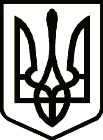 УКРАЇНАчернігівська обласна державна адміністраціяУПРАВЛІННЯ КАПІТАЛЬНОГО БУДІВНИЦТВАН А К А Звід 14 вересня 2022 р.                         Чернігів                                              № 167 Про затвердження Положення про відділ технічного контролю автомобільних дорігВідповідно до статей 6, 11 Закону України «Про місцеві державні адміністрації»,	н а к а з у ю : 1. ЗАТВЕРДИТИ Положення про відділ технічного контролю автомобільних доріг Управління капітального будівництва Чернігівської обласної державної адміністрації (додається).	2. Визнати таким, що втратив чинність, наказ начальника Управління капітального будівництва Чернігівської обласної державної адміністрації       від 08 червня 2018 року № 121 «Про затвердження положення про відділи Управління».3. Контроль за виконанням цього наказу залишаю за собою.Начальник                                                                             Ярослав СЛЄСАРЕНКО